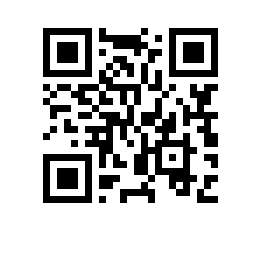 О назначении рецензентов выпускных квалификационных работ студентов образовательной программы «Юриспруденция» юридического факультета ПРИКАЗЫВАЮ:Назначить рецензентов выпускных квалификационных работ студентов  курса образовательной программы  , направления подготовки , юридического факультета ,  формы обучения согласно списку (приложение).ДиректорС.М. Кадочников